Отчет о выполненных работах по благоустройству  дворовой и общественной территории в рамках  муниципальной подпрограммы «Формирование современной городской среды на территории Батецкого сельского поселения на 2018-2022 годы» Дворовая территория№ п/пОбъектОписание выполненных работ1Новгородская область, Батецкий район,п. Батецкий, ул. Первомайская, д. 57аМинимальный перечень работ:Асфальтовое покрытие  общей площадью 420 кв.м.;1Фото до проведения работФото после проведения работ1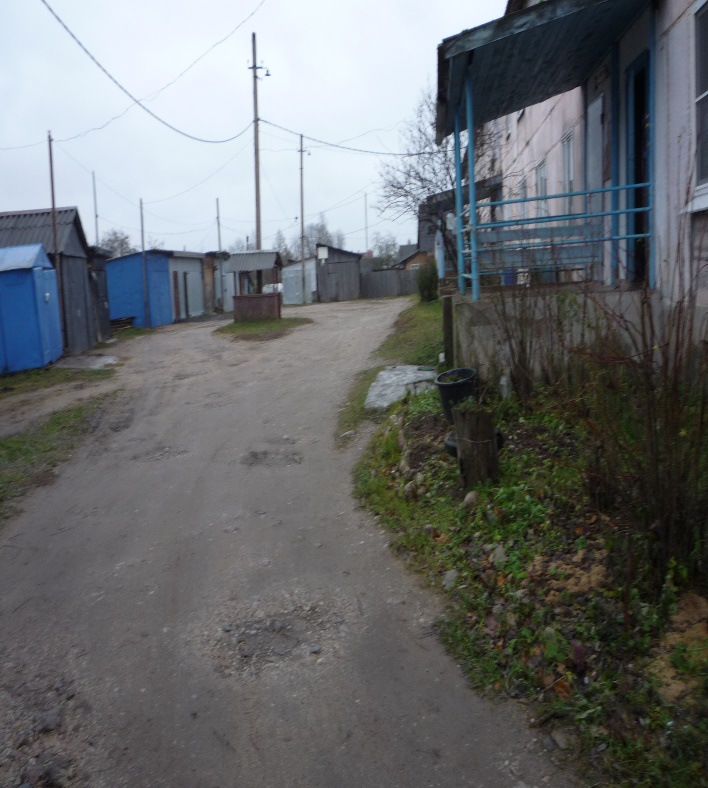 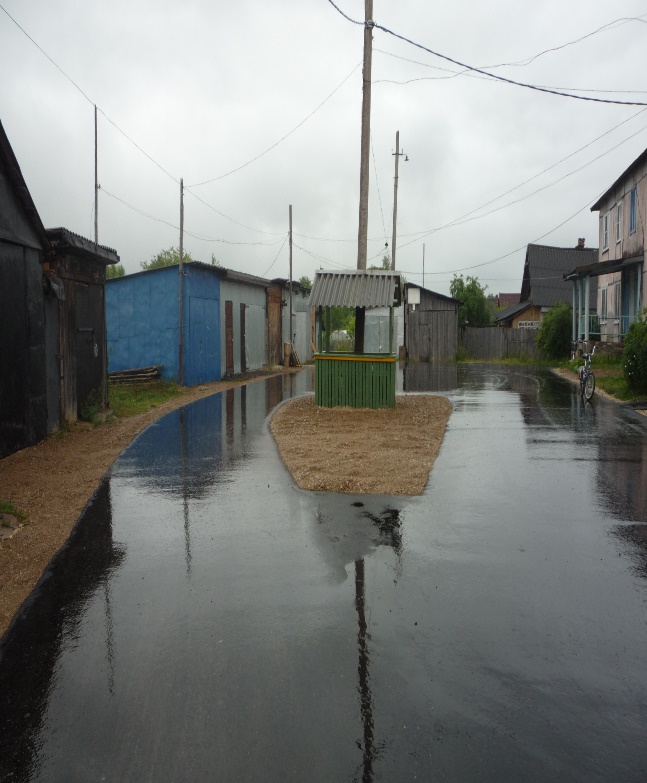 1Общественная территорияОбщественная территорияОбщественная территорияОбъектОписание выполненных работ1.Новгородская область, Батецкий район, п. Батецкий, ул. Линейная «Привокзальная площадь»Перечень работ:1.  Установка автобусной остановки2. Устройство покрытий из тротуарной плитки3. Установка 8 скамеек4. Установка 4 урн1.Фото до проведения работФото после проведения работ1.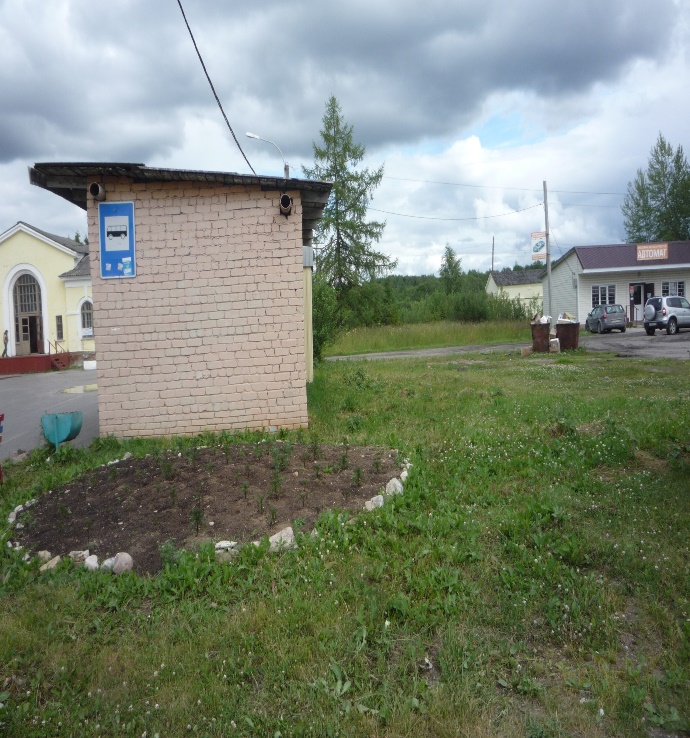 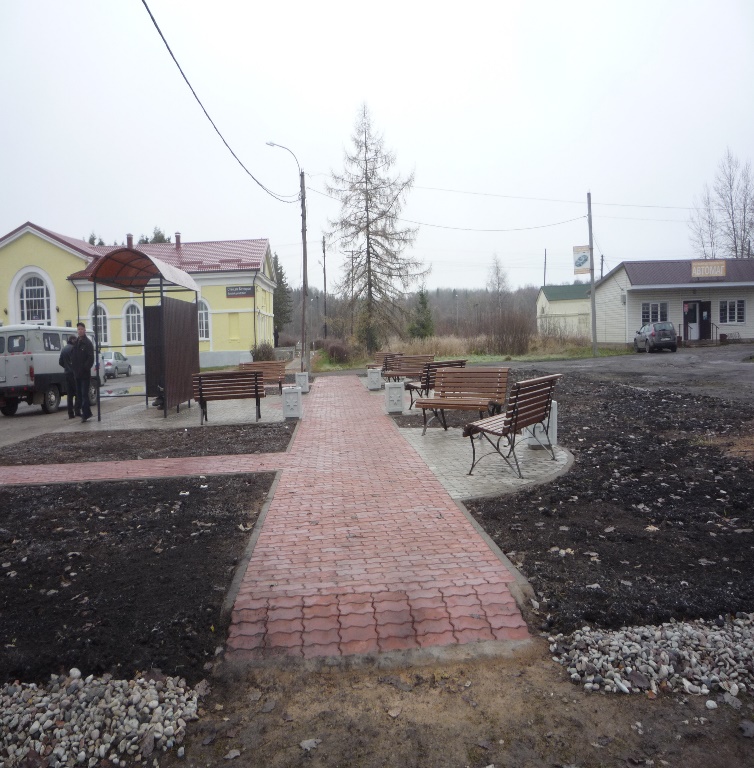 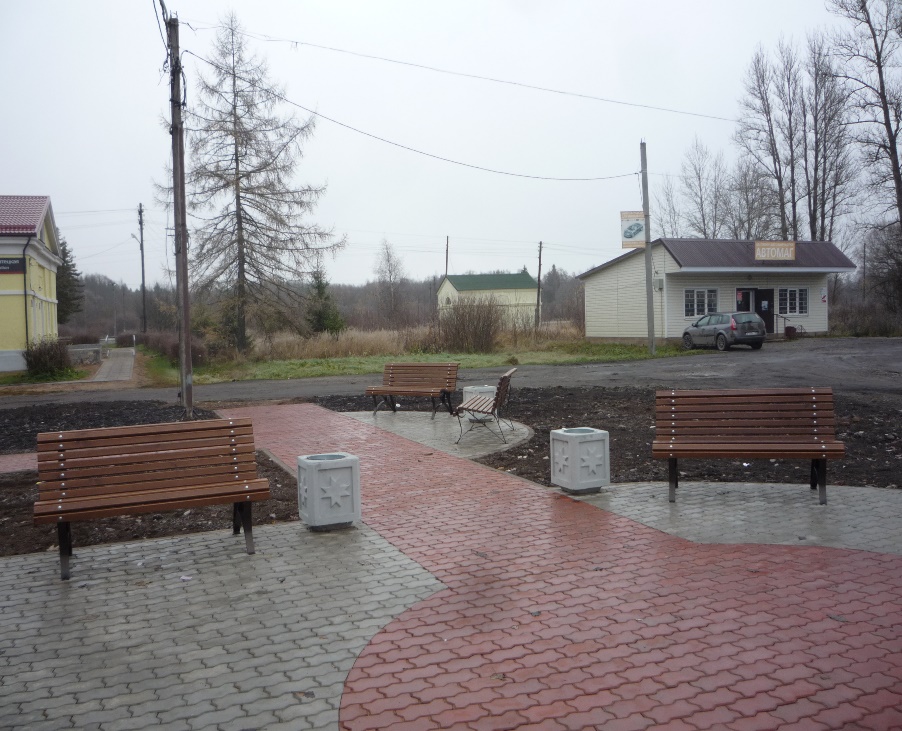 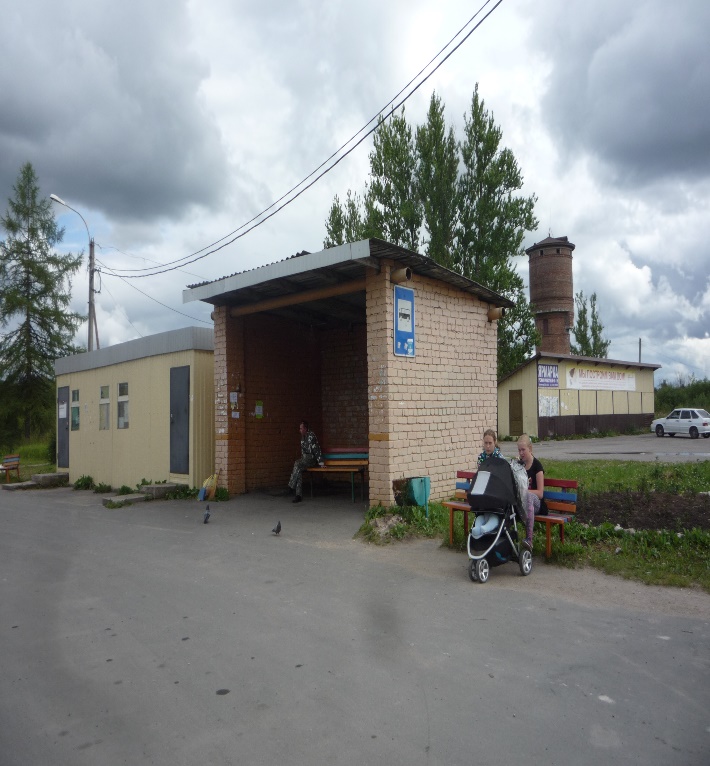 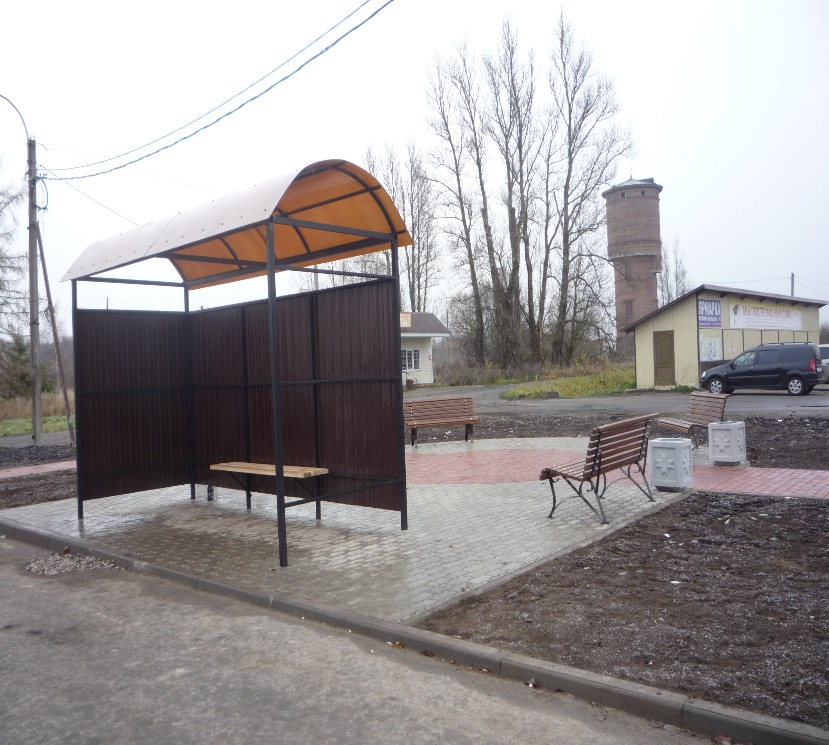 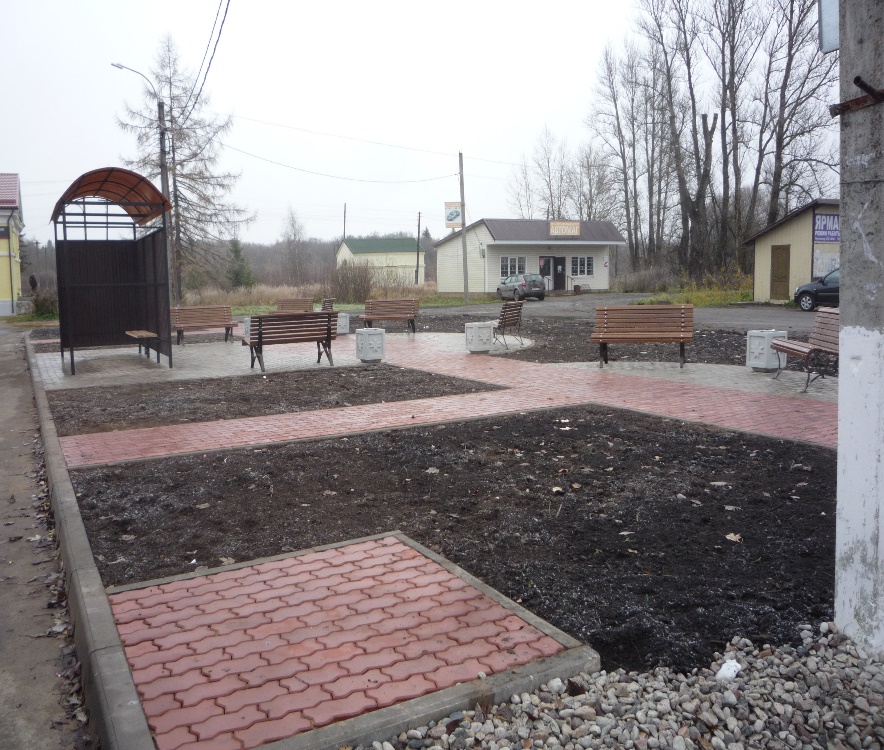 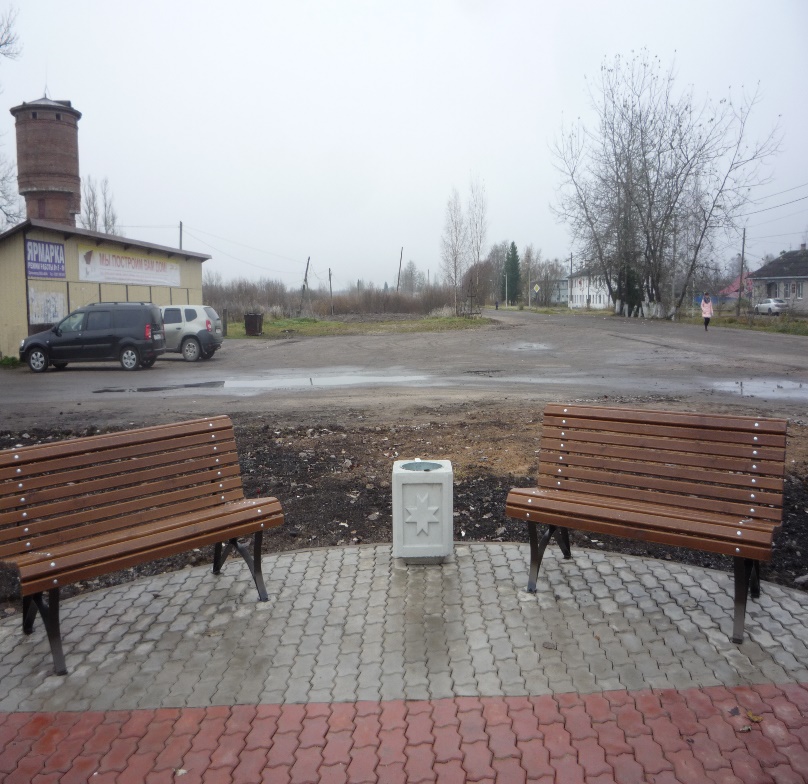 